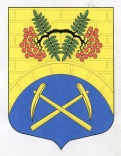 СОВЕТ ДЕПУТАТОВ МУНИЦИПАЛЬНОГО ОБРАЗОВАНИЯПУТИЛОВСКОЕ СЕЛЬСКОЕ ПОСЕЛЕНИЕМУНИЦИПАЛЬНОГО ОБРАЗОВАНИЯКИРОВСКИЙ МУНИЦИПАЛЬНЫЙ РАЙОНЛЕНИНГРАДСКОЙ ОБЛАСТИР Е Ш Е Н И Еот 11 декабря 2018 года № 33Об утверждении размера платы за пользование жилым помещением (платы за наем) для нанимателей жилых помещений по договорам социального найма и договорам найма жилых помещений муниципального жилищного фонда МО Путиловское сельское поселениеВ соответствии с Федеральным законом от 06.10.2003 года №131- ФЗ «Об общих принципах организации местного самоуправления в Российской Федерации», ст. 156 Жилищного Кодекса РФ, постановления Правительства Ленинградской области от 14 ноября 2018 года № 436 "Об установлении минимального размера взноса на капитальный ремонт общего имущества в многоквартирном доме на территории Ленинградской области на 2019 год": Утвердить и ввести в действие с 01 января 2019 года плату (НДС не облагается) за пользование жилым помещением (платы за наем) для нанимателей жилых помещений по договорам социального найма и договорам найма жилых помещений муниципального жилищного фонда МО Путиловское сельское поселение согласно Приложению.Решение  совета депутатов МО Путиловское сельское поселение от 11 ноября 2015 года № 28 «Об утверждении платы за наем жилья для населения» считать утратившим силу.Настоящее решение вступает в силу с 01.01.2019 года, подлежит опубликованию в газете «Ладога» и на официальном интернет-сайте МО Путиловское сельское поселение.Контроль за исполнением данного решения оставляю за собой.Глава муниципального образования                                               В.И. ЕгорихинРазослано: дело, прокуратура, УКХ, отдел субсидий, КФ, МУП «ПутиловоЖКХ», газета «Ладога», оф.сайт.Приложение Утверждено решением совета депутатовМО Путиловское сельское поселение от 11 декабря 2018 г. № 33 Плата за пользование жилым помещением (платы за наем) для нанимателей жилых помещений по договорам социального найма и договорам найма жилых помещений муниципального жилищного фонда МО Путиловское сельское поселение№ п/пВид услугиОтдельная  квартира за 1 м2 общей площади, руб.Коммунальная квартира и общежитие за 1 м2 жилой площади, руб.1Плата за пользование жилым помещением (платы за наем) для нанимателей жилых помещений по договорам социального найма и договорам найма жилых помещений муниципального жилищного фонда МО Путиловское сельское поселение7,638,92